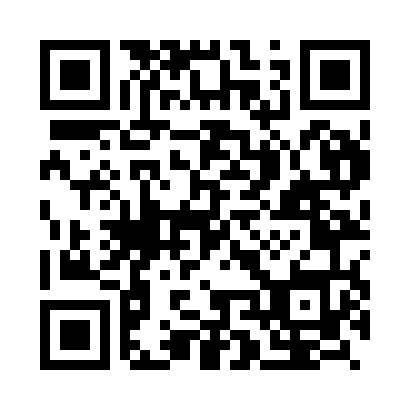 Ramadan times for Marj, LibyaMon 11 Mar 2024 - Wed 10 Apr 2024High Latitude Method: NonePrayer Calculation Method: Egyptian General Authority of SurveyAsar Calculation Method: ShafiPrayer times provided by https://www.salahtimes.comDateDayFajrSuhurSunriseDhuhrAsrIftarMaghribIsha11Mon5:235:236:5212:474:096:426:428:0112Tue5:225:226:5012:464:096:436:438:0213Wed5:205:206:4912:464:106:436:438:0314Thu5:195:196:4812:464:106:446:448:0315Fri5:185:186:4712:454:106:456:458:0416Sat5:165:166:4512:454:116:466:468:0517Sun5:155:156:4412:454:116:466:468:0618Mon5:145:146:4312:454:116:476:478:0719Tue5:125:126:4112:444:116:486:488:0720Wed5:115:116:4012:444:116:486:488:0821Thu5:095:096:3912:444:126:496:498:0922Fri5:085:086:3712:434:126:506:508:1023Sat5:075:076:3612:434:126:516:518:1024Sun5:055:056:3512:434:126:516:518:1125Mon5:045:046:3412:434:126:526:528:1226Tue5:025:026:3212:424:136:536:538:1327Wed5:015:016:3112:424:136:536:538:1428Thu4:594:596:3012:424:136:546:548:1429Fri4:584:586:2812:414:136:556:558:1530Sat4:574:576:2712:414:136:556:558:1631Sun4:554:556:2612:414:136:566:568:171Mon4:544:546:2412:404:136:576:578:182Tue4:524:526:2312:404:136:586:588:193Wed4:514:516:2212:404:136:586:588:194Thu4:494:496:2112:404:146:596:598:205Fri4:484:486:1912:394:147:007:008:216Sat4:464:466:1812:394:147:007:008:227Sun4:454:456:1712:394:147:017:018:238Mon4:434:436:1612:384:147:027:028:249Tue4:424:426:1412:384:147:027:028:2510Wed4:404:406:1312:384:147:037:038:26